ที่  นม  ๙๒๘๐5 /     	                       		    ที่ทำการองค์การบริหารส่วนตำบลพะงาด						              หมู่ ๔  ตำบลพะงาด  อำเภอขามสะแกแสง					                         จังหวัดนครราชสีมา  ๓๐๒๙๐         ตุลาคม  ๒๕65เรื่อง    ประกาศประชาสัมพันธ์การรับลงทะเบียนผู้สูงอายุเพื่อขอรับเงินเบี้ยยังชีพผู้สูงอายุประจำปี          งบประมาณ พ.ศ. 2567เรียน	กำนันตำบลพะงาด / ผู้ใหญ่บ้าน  ทุกหมู่บ้านสิ่งที่ส่งมาด้วย  ประกาศประชาสัมพันธ์แนวทางการรับลงทะเบียนผู้สูงอายุเพื่อขอรับเงินเบี้ยยังชีพผู้สูงอายุ                   ประจำปีงบประมาณ พ.ศ.2567     				จำนวน  1  ชุด	ตามที่กระทรวงมหาดไทยได้มีหนังสือซักซ้อมแนวทางการรับลงทะเบียนผู้สูงอายุขององค์กรปกครองท้องถิ่นประจำปีงบประมาณ พ.ศ. 2567 และปฏิบัติตามระเบียบกระทรวงมหาดไทยว่าด้วยหลักเกณฑ์การจ่ายเบี้ยยังชีพผู้สูงอายุขององค์กรปกครองส่วนท้องถิ่น (ฉบับที่ 2) พ.ศ.2560 จึงได้กำหนดการรับลงทะเบียนผู้สูงอายุเพื่อขอรับเงินเบี้ยยังชีพผู้สูงอายุประจำปีงบประมาณ พ.ศ.2567 เป็นผู้ที่เกิดระหว่างวันที่ 2 กันยายน 2506    ถึง 1 กันยายน 2507 หรือผู้สงอายุที่เกิดก่อนวันที่ 2 กันยายน 2506 ที่ยังไม่เคยลงทะเบียนมาก่อน           หรือผู้สูงอายุที่ย้ายภูมิลำเนามาในเขตพื้นที่รับผิดชอบขององค์การบริหารส่วนตำบลพะงาด  โดยให้ผู้สูงอายุติดต่อขอลงทะเบียนได้ในระหว่างเดือนตุลาคม 2565 ถึงเดือนพฤศจิกายน 2565 และเดือนมกราคม 2566 ถึงเดือนกันยายน 2566 โดยเป็นตามแนวทางแห่งระเบียบกระทรวงมหาดไทยว่าด้วยหลักเกณฑ์การจ่ายเบี้ยยังชีพผู้สูงอายุขององค์กรปกครองส่วนท้องถิ่น (ฉบับที่ 2) พ.ศ.2560 กลุ่มผู้สูงอายุรายที่ยังไม่เคยลงทะเบียนมาก่อนตามข้อ 7 และกลุ่มผู้สูงอายุรายเก่าที่ย้ายภูมิลำเนาตามข้อ 8 โดยผู้สูงอายุสามารถติดต่อขอลงทะเบียนได้ ณ องค์การบริหารส่วนตำบลพะงาด   รายละเอียดตามประกาศประชาสัมพันธ์ที่แนบมาพร้อมหนังสือนี้          	จึงเรียนมาเพื่อโปรดพิจารณาและดำเนินการต่อไป		                                              ขอแสดงความนับถือ                                                       (นายอภิเชษฐ์  หวังรักกลาง)                                                นายกองค์การบริหารส่วนตำบลพะงาด             					                 ปลัด……………………….วันที่........../.........../..........         หัวหน้างาน……………………….วันที่........./.........../..........กองสวัสดิการสังคม	      		                                     ผู้ปฏิบัติ……………………… วันที่........./.........../..........โทร/โทรสาร ๐-๔๔๙๖-๐๑๐๐                                     จนท. พิมพ์ /ทาน……………………….วันที่........./.........../..........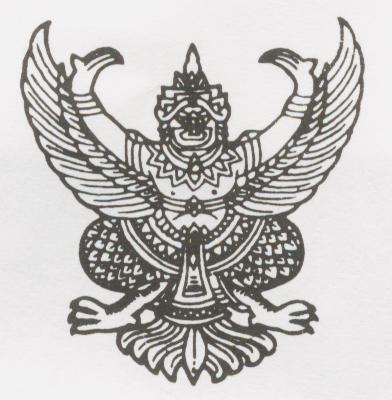 ประกาศองค์การบริหารส่วนตำบลพะงาด	เรื่อง   การรับลงทะเบียน เบี้ยยังชีพผู้สูงอายุ	ประจำปีงบประมาณ พ.ศ. ๒๕๖7………………………………………………………………		ตามที่กระทรวงมหาดไทย ได้ประกาศใช้ระเบียบกระทรวงมหาดไทย ว่าด้วยหลักเกณฑ์การจ่ายเงินเบี้ยยังชีพผู้สูงอายุขององค์กรปกครองส่วนท้องถิ่น พ.ศ.2552 และที่แก้ไขเพิ่มเติม (ฉบับที่ 2) พ.ศ.2560 เพื่อใช้ในการดำเนินงานการจ่ายเงินเบี้ยยังชีพผู้สูงอายุขององค์กรปกครองส่วนท้องถิ่น ซึ่งตามความนัยข้อ 7    แห่งระเบียบกระทรวงมหาดไทย  ว่าด้วยหลักเกณฑ์การจ่ายเงินเบี้ยยังชีพผู้สูงอายุขององค์กรปกครองส่วนท้องถิ่น (ฉบับที่ 2) พ.ศ.2560  กำหนดให้ผู้สูงอายุที่จะมีอายุครบหกสิบปีบริบูรณ์ขึ้นไปในปีงบประมาณถัดไป ลงทะเบียนและยื่นคำขอรับเงินเบี้ยยังชีพผู้สูงอายุด้วยตนเองต่อองค์กรปกครองส่วนท้องถิ่นที่ตนมีภูมิลำเนา ณ  สำนักงานขององค์กรปกครองส่วนท้องถิ่น  หรือสถานที่ที่องค์กรปกครองส่วนท้องถิ่นกำหนด ตั้งแต่เดือนมกราคมจนถึงเดือนพฤศจิกายนของทุกปี นั้น		เพื่อให้การดำเนินงานรับลงทะเบียนผู้มีสิทธิรับเงินเบี้ยยังชีพผู้สูงอายุ ประจำปีงบประมาณ      พ.ศ.2566  เป็นไปด้วยความเรียบร้อยในแนวทางเดียวกัน และเพื่อเป็นการเตรียมความพร้อมด้านข้อมูลในการเสนอของบประมาณเบี้ยยังชีพผู้สูงอายุ ประจำปีงบประมาณ พ.ศ.2567   องค์การบริหารส่วนตำบลพะงาด  จึงประกาศให้ผู้สูงอายุที่ประสงค์จะรับเบี้ยยังชีพผู้สูงอายุที่ยังไม่เคยลงทะเบียนมาก่อน หรือผู้สูงอายุที่ย้ายทะเบียนบ้านมาใหม่           ไปลงทะเบียนเพื่อแสดงความประสงค์ขอรับเงินเบี้ยยังชีพผู้สูงอายุ โดยจะต้องมีคุณสมบัติ  ขั้นตอน  และเอกสารหลักฐานประกอบการยื่นคำขอรับเงินเบี้ยยังชีพผู้สูงอายุ  ดังต่อไปนี้๑. คุณสมบัติของผู้มีสิทธิได้รับเงินเบี้ยยังชีพผู้สูงอายุ๑.๑ ผู้มีคุณสมบัติได้รับเงินเบี้ยยังชีพผู้สูงอายุ ต้องเป็นผู้มีคุณสมบัติและไม่มีลักษณะต้องห้ามดังต่อไปนี้	(๑) มีสัญชาติไทย	(๒) มีภูมิลำเนาอยู่ในเขตตำบลพะงาด ตามทะเบียนบ้าน ที่ยังไม่ได้ลงทะเบียน หรือผู้ที่ได้ย้ายทะเบียนบ้านเข้ามาใหม่ในเขตตำบลพะงาด	(๓) ผู้สูงอายุดังต่อไปนี้               3.1  ผู้สูงอายุที่มีอายุ ๖๐ ปี บริบูรณ์แล้วแต่ยังไม่เคยลงทะเบียนขอรับเบี้ยยังชีพผู้สูงอายุ                3.2  ผู้สูงอายุที่จะมีอายุครบ ๖๐ ปี บริบูรณ์ ในปีงบประมาณถัดไป โดยเป็นผู้ที่ เกิดก่อน วันที่  ๒ กันยายน พ.ศ.๒๕๐7 (ในกรณีที่ในทะเบียนราษฎรไม่ปรากฏวันที่ เดือนเกิด ให้ถือว่าบุคคลนั้นเกิดในวันที่ ๑ มกราคมของปีนั้น)               3.3  ผู้สูงอายุที่ย้ายภูมิลำเนาเข้ามาใหม่ในพื้นที่องค์กรปกครองส่วนท้องถิ่น  แต่ยังไม่ได้ดำเนินการลงทะเบียนตามข้อ 8  แห่งระเบียบกระทรวงมหาดไทยฯ	(๔) ไม่เป็นผู้ได้รับสวัสดิการหรือสิทธิประโยชน์อื่นใดจากหน่วยงานของรัฐ  รัฐวิสาหกิจหรือองค์กรปกครองส่วนท้องถิ่น ได้แก่ ผู้รับเงินบำนาญ เบี้ยหวัด บำนาญพิเศษ หรือเงินอื่นใดในลักษณะเดียวกัน  ผู้สูงอายุ -๒-ที่อยู่ในสถานสงเคราะห์ของรัฐหรือองค์กรปกครองส่วนท้องถิ่น ผู้ที่ได้รับเงินเดือน ค่าตอบแทน รายได้ประจำ หรือผลประโยชน์ตอบแทนอย่างอื่นที่รัฐหรือองค์กรปกครองส่วนท้องถิ่นจัดให้เป็นประจำ ๑.๒ ขั้นตอนการยื่นคำขอและวิธีการพิจารณาคุณสมบัติผู้มีสิทธิได้เงินเงินเบี้ยยังชีพผู้สูงอายุ                        ให้ผู้สูงอายุที่มีคุณสมบัติดังกล่าวข้างต้น  ยื่นคำขอรับเงินเบี้ยยังชีพผู้สูงอายุด้วยตนเอง  หรือในกรณีที่มีความจำเป็นผู้สูงอายุที่ไม่สามารถมายื่นคำขอลงทะเบียนด้วยตนเองได้  อาจมอบอำนาจเป็นลายลักษณ์อักษรให้ผู้อื่นเป็นผู้ยื่น  คำขอลงทะเบียนขอรับเงินเบี้ยยังชีพผู้สูงอายุแทนก็ได้  โดยให้กรอกรายละเอียดตามแบบคำขอลงทะเบียนขอรับเงินเบี้ยยังชีพผู้สูงอายุให้ถูกต้องครบถ้วนและให้ยื่นคำขอประกอบกับเอกสารหลักฐานของผู้สูงอายุ  พร้อมกับสำเนาบัตร ประจำตัวประชาชนของผู้รับมอบอำนาจ   ตั้งแต่เดือนตุลาคม 2565 – เดือนพฤศจิกายน 2565  และเดือนมกราคม 2566 – เดือนกันยายน  2566  ณ องค์การบริหารส่วนตำบลพะงาด  ระหว่างเวลา 08.30 น. – 16.30 น.  (ในวันและเวลาราชการ)โดยได้รับเงินเบี้ยยังชีพในเดือนตุลาคม ๒๕๖6 หรือ รับเงินในเดือนถัดไป จากเดือนที่มีอายุครบ ๖๐ ปีบริบูรณ์ ตามอัตราขั้นบันได คือ  อายุ ๖๐-๖๙ ปี จำนวน ๖๐๐ บาท    อายุ ๗๐-๗๙ ปี จำนวน ๗๐๐ บาท  อายุ ๘๐-๘๙ ปี จำนวน ๘๐๐ บาท     และอายุ ๙๐ ปีขึ้นไป จำนวน ๑,๐๐๐ บาท    (1)  บัตรประจำตัวประชาชน  หรือบัตรอื่นที่ออกโดยหน่วยงานของรัฐที่มีรูปถ่าย (พร้อมสำเนา)  (2) ทะเบียนบ้านฉบับเจ้าบ้าน (ที่เป็นปัจจุบัน) พร้อมสำเนาสมุดบัญชีเงินฝากธนาคารในนามผู้มีสิทธิ  หรือผู้ได้รับมอบอำนาจจากผู้มีสิทธิ  (ในกรณีที่ผู้มีสิทธิประสงค์จะโอนเงินเบี้ยยังชีพเข้าบัญชีของผู้อื่นให้แนบใบมอบอำนาจ พร้อมกับสำเนาบัตรประจำตัวประชาชนของผู้มอบอำนาจ  และผู้รับมอบอำนาจ  อย่างละ 1  ฉบับ  พร้อมรับรองสำเนามาให้เรียบร้อย)หนังสือมอบอำนาจ  พร้อมสำเนาบัตรประจำตัวประชาชนและสำเนาทะเบียนบ้านของผู้รับมอบอำนาจ  (ในกรณีมีความจำเป็นที่ไม่สามารถมาลงทะเบียนได้  ผู้สูงอายุอาจมอบอำนาจเป็นลายลักษณ์อักษรให้ผู้อื่นยื่นคำขอรับเบี้ยยังชีพผู้สูงอายุแทน)ทั้งนี้  เพื่อเตรียมการรองรับในการจ่ายเงินเบี้ยยังชีพผู้สูงอายุ  หากมีการแก้ไขเปลี่ยนแปลงระเบียบเรื่องการขอรับเงิน  จึงขอความร่วมมือให้ระบุเลขบัญชีเงินฝากธนาคารในนามผู้มีสิทธิ  หรือในนามบุคคลที่ได้รับมอบอำนาจจากผู้มีสิทธิในแบบคำขอลงทะเบียนให้ชัดเจน  แม้ผู้มีสิทธิจะมีความประสงค์ขอรับเงินเบี้ยยังชีพผู้สูงอายุด้วยวิธีอื่น  ตามข้อ 13  แห่งระเบียบดังกล่าวก็ตาม	จึงประกาศมาเพื่อทราบโดยทั่วกันประกาศ ณ วันที่   3   เดือน ตุลาคม พ.ศ. ๒๕๖5                                                               (นายอภิเชษฐ์  หวังรักกลาง)                                                          นายกองค์การบริหารส่วนตำบลพะงาด การยื่นลงทะเบียนเพื่อขอรับเงินเบี้ยยังชีพผู้สูงอายุประจำปีงบประมาณ พ.ศ.2567เป็นผู้ที่เกิดระหว่างวันที่ 2 กันยายน 2506 ถึง 1 กันยายน 2507 หรือผู้สงอายุที่เกิดก่อนวันที่ 2 กันยายน 2506 ที่ยังไม่เคยลงทะเบียนมาก่อน หรือผู้สูงอายุที่ย้ายภูมิลำเนามาในเขตพื้นที่รับผิดชอบขององค์การบริหารส่วนตำบลพะงาดให้ผู้สูงอายุติดต่อขอลงทะเบียนได้ในระหว่างเดือนตุลาคม 2565 ถึงเดือนพฤศจิกายน 2565 และเดือนมกราคม 2566  ถึงเดือนกันยายน 2566เอกสารหลักฐานประกอบแบบคำขอลงทะเบียนขอรับเงินเบี้ยยังชีพผู้สูงอายุประกอบด้วย1. บัตรประจำตัวประชาชน หรือบัตรอื่นที่ออกโดยหน่วยงานของรัฐที่มีรูปถ่าย      ฉบับตัวจริงที่ยังไม่หมดอายุ หรือบัตรอื่นที่ออกโดยหน่วยงานของรัฐ                    2. ทะเบียนบ้านฉบับเจ้าบ้าน  3. สมุดบัญชีเงินฝากธนาคารประเภทออมทรัพย์ สาขาใดก็ได้ หรือธนาคารอื่นที่ยังใช้เบิกถอนได้ปกติ กรณีโอนเงินเข้าบัญชีตามนโยบายของรัฐบาลโครงการจ่ายเงินเบี้ยยังชีพผู้สูงอายุและเบี้ยความพิการองค์กรปกครองส่วนท้องถิ่นโครงการบูรณาการฐานข้อมูลสวัสดิการสังคม      (e-payment) เพื่อสร้างความปลอดภัย โปร่งใส ตรวจสอบได้ ถ้าผู้สูงอายุ รายใดไม่สามารถมาลงทะเบียนเพื่อขอรับเงินเบี้ยยังชีพด้วยตนเองได้ให้ทำหนังสือมอบอำนาจ โดยสามารถติดต่อขอรับหนังสือมอบอำนาจได้ที่องค์การบริหารส่วนตำบลพะงาด โดยให้ผู้รับมอบอำนาจทำการแทนพร้อมแนบเอกสารดังนี้                  1. บัตรประจำตัวประชาชนของผู้มอบอำนาจที่ยังไม่หมดอายุ                            2. บัตรประจำตัวประชาชนของผู้รับมอบอำนาจที่ยังไม่หมดอายุ                   3. หนังสือมอบอำนาจลงทะเบียนเพื่อขอรับเงินเบี้ยยังชีพผู้สูงอายุแทน                       จำนวน 1 ชุด